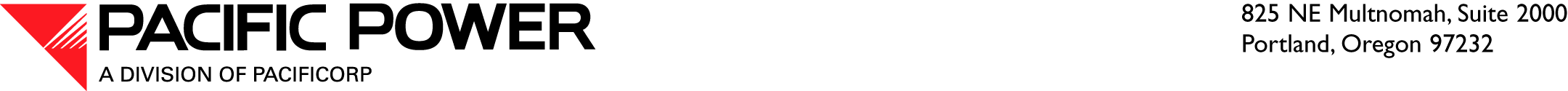 July 27, 2016 ELECTRONIC FILINGAND OVERNIGHT DELIVERYSteven V. KingExecutive Director and Secretary Utilities and Transportation CommissionRE:	UE-160777—DO NOT REDOCKET
Revised 2016 Annual Renewable Portfolio Standard Report Pacific Power & Light Company (Pacific Power or Company), a division of PacifiCorp, submits a revised confidential and redacted version of the 2016 Annual Renewable Portfolio Standard report to the Washington Utilities and Transportation Commission.  Also enclosed is a revised confidential Attachment A.Please direct questions to Ariel Son, Regulatory Projects Manager, at (503) 813-5410.Sincerely,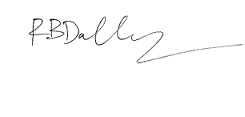 R. Bryce DalleyVice President, RegulationEnclosures